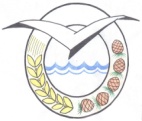 Главному редактору газеты «Прибайкалец»Шишовой Е.В.Прошу опубликовать объявление следующего содержания:Информируется население о возможном предоставлении следующих земельных участков, в соответствии со ст.ст. 39.3, 39.6, 39.18 Земельного Кодекса Российской Федерации:- с кадастровым номером 03:16:120106:70, расположенного по адресу: Республика Бурятия, Прибайкальский район, с.Ильинка, ул.Полевая, 2А, общей площадью – 1248 кв.м. с видом разрешенного использования –   ведение личного подсобного хозяйства;- с кадастровым номером 03:16:120134:65, расположенного по адресу: Республика Бурятия, Прибайкальский р-н, с.Ильинка, мкр.Курортный, 323, общей площадью – 1268 кв.м. с видом разрешенного использования –  индивидуальное жилищное строительство;- с кадастровым номером 03:16:340121:217, расположенного по адресу: Республика Бурятия, Прибайкальский р-н, с.Турунтаево, ул.Набережная, 17Б, общей площадью – 1717 кв.м. с видом разрешенного использования –  ведение личного подсобного хозяйства;- с кадастровым номером 03:16:340159:113, расположенного по адресу: Республика Бурятия, Прибайкальский р-н, с.Турунтаево, ул.Таежная, 35А, общей площадью – 2112 кв.м. с видом разрешенного использования –  индивидуальное жилищное строительство.Граждане или крестьянские (фермерские) хозяйства, заинтересованные в предоставлении земельного участка, вправе в течение тридцати дней соответственно со дня опубликования и размещения извещения подавать заявления о намерении участвовать в аукционе. Заявления принимаются при личном обращении и почтовым отправлением по адресу: Республика Бурятия, Прибайкальский район, с.Турунтаево, ул.Ленина, 67. Данное извещение в соответствии с п.1 ч.7 ст.39.18 Земельного кодекса РФ не является извещением о проведении аукционов.  Глава                                               С.А.СеменовИсп. Кальсина Т.Г.тел.41-0-50Буряад РеспубликынПРИБАЙКАЛИИН АЙМАГАЙЗАХИРГААНПРИБАЙКАЛЬСКАЯ РАЙОННАЯ АДМИНИСТРАЦИЯ Республика Бурятия671260, с.Турунтаевоул. Ленина, 67тел.\факс (30-144) 51-1-63,admprb@icm.buryatia.ru№ исх.            от          . 09.2020 г.